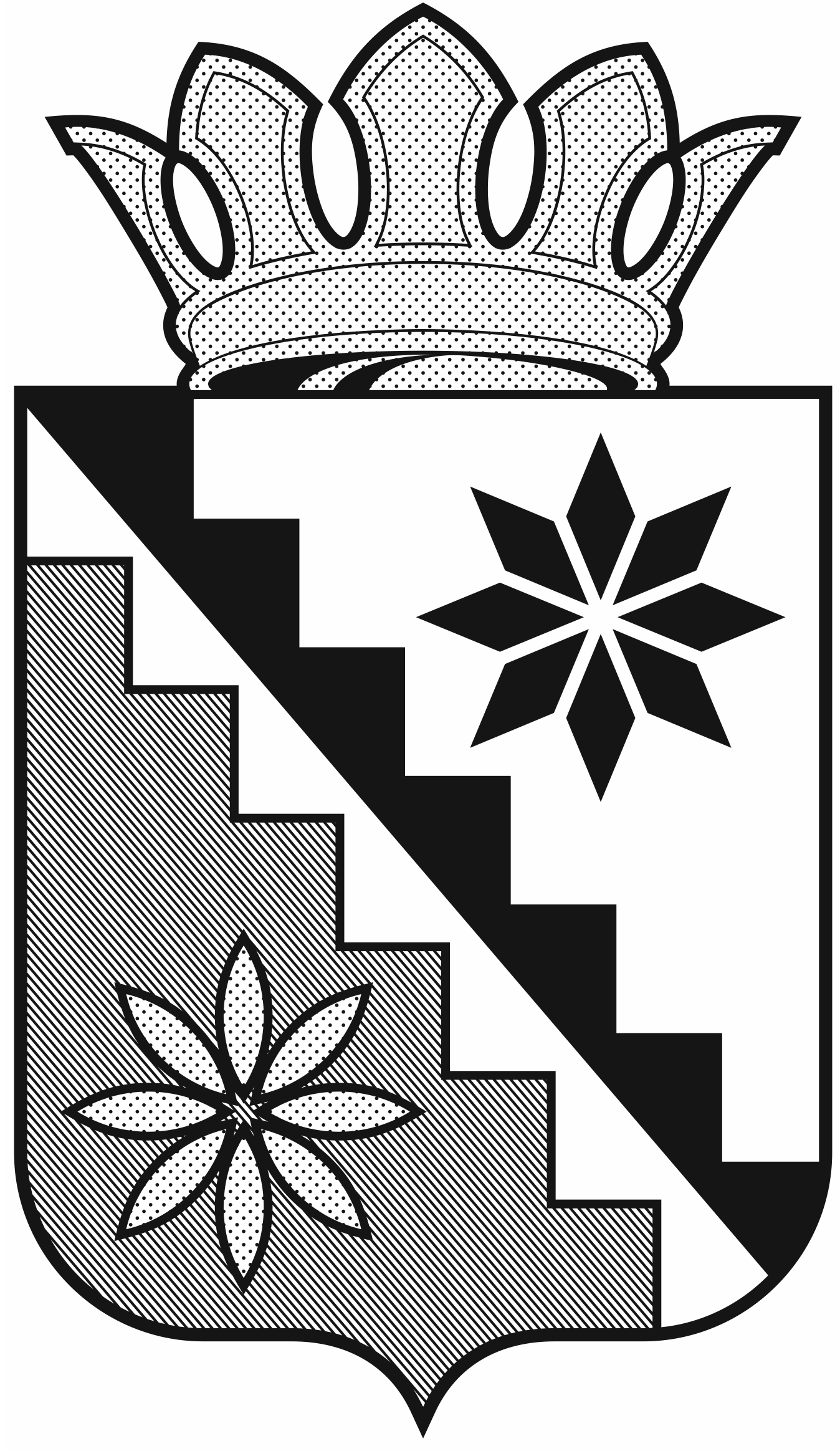 Российская ФедерацияКемеровская область – КузбассБеловский муниципальный округадминистрация Беловского муниципального округаПОСТАНОВЛЕНИЕот  07 июня  2022 г.							                    № 545 г. БеловоО внесении изменений в постановление администрации Беловского муниципального округа от 11.04.2022 №383 «Об утверждении состава административной комиссии  Беловского муниципального округа и перечня должностных лиц Беловского муниципального округа, уполномоченных составлять протоколы об административных правонарушениях, предусмотренных Законом Кемеровской области от 16.06.2006 № 89-ОЗ «Об административных правонарушениях в Кемеровской области»В соответствии с Законом Кемеровской области от 16.06.2006 №89-ОЗ «Об административных правонарушениях в Кемеровской области», Законом Кемеровской области от 08.07.2010 №90-ОЗ «О наделении органов местного самоуправления отдельными государственными полномочиями в сфере создания и функционирования административных комиссий» внести в постановление администрации Беловского муниципального округа от 11.04.2022 №383 «Об утверждении состава административной комиссии  Беловского муниципального округа и перечня должностных лиц Беловского муниципального округа, уполномоченных составлять протоколы об административных правонарушениях, предусмотренных Законом Кемеровской области от 16.06.2006 № 89-ОЗ «Об административных правонарушениях в Кемеровской области» следующие изменения:Приложение 1 к постановлению администрации Беловского муниципального округа от 11.04.2022 №383 «Об утверждении состава административной комиссии  Беловского муниципального округа и перечня должностных лиц Беловского муниципального округа, уполномоченных составлять протоколы об административных правонарушениях, предусмотренных Законом Кемеровской области от 16.06.2006 № 89-ОЗ «Об административных правонарушениях в Кемеровской области» изложить в новой редакции согласно приложению к настоящему постановлению.2. Настоящее постановление опубликовать в газете «Сельские зори» и разместить на официальном сайте администрации Беловского муниципального округа в информационно-телекоммуникационной сети «Интернет».3. Контроль за исполнением постановления оставляю за собой.4. Постановление вступает в силу после официального опубликования и распространяет свое действие на правоотношения, возникшие с 1 февраля 2022 года.И.о. главы  Беловскогомуниципального округа                                                                       О.В. МитинПриложение к постановлению администрации Беловскогомуниципального округа от  07 июня  2022 г.  № 545Приложение 1к постановлению администрацииБеловского муниципального округаот 11 апреля 2022г. № 383СОСТАВАДМИНИСТРАТИВНОЙ КОМИССИИ БЕЛОВСКОГО МУНИЦИПАЛЬНОГО ОКРУГА Буймов Евгений Юрьевичзаместитель главы округа, председатель «КУМИ администрации Беловского муниципального округа», председатель комиссииГонтарь Галина Григорьевнаначальник юридического отдела администрации Беловского муниципального округа, заместитель председателя комиссииМаздукова Нарине Владимировнаначальник отдела по профилактике коррупционных и иных правонарушений администрации Беловского муниципального округа, секретарь комиссииНикитина Людмила Васильевназаместитель главы округа по сельскому хозяйству и природопользованиюВигандт Анастасия Геннадьевнаначальник отдела кадров администрации Беловского муниципального округаШатина Елена Евгеньевнаконсультант-советник юридического отдела администрации Беловского муниципального округаСудейко Анна ВасильевнаСтарший инспектор НИАЗ Отдела МВД России по Беловскому району  (по согласованию)Абдуллаев Алтай Ясиновичстарший инспектор Беловского  межмуниципального филиала ФКУ ГУФСИН России по Кемеровской области (по согласованию)Миронов Александр Николаевичначальник государственного бюджетного учреждения «Беловская Станция по борьбе с болезнями животных» (по согласованию)Урванцева Елена Викторовнаначальник территориального отдела Управления Федеральной службы по надзору в сфере защиты прав потребителей и благополучия человека по Кемеровской области в городе Белово и Беловскому району (по согласованию)Хахалина Татьяна Анатольевнаначальник межрайонного отдела судебных приставов по г. Белово и Беловскому району (по согласованию)